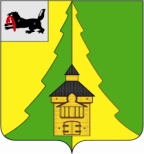 Российская ФедерацияИркутская областьНижнеилимский муниципальный районАДМИНИСТРАЦИЯ_____________________________________________________ПОСТАНОВЛЕНИЕ От  « 02»  10   №888 г. Железногорск-Илимский"О поощрении Благодарственным письмом мэраНижнеилимского муниципального района»  Рассмотрев материалы, представленные  отделом по культуре, спорту                       и  делам молодежи администрации района, в соответствии с Постановлением мэра Нижнеилимского муниципального района от 27.12.16г. № 1169                        «Об утверждении Положения о Благодарственном письме мэра Нижнеилимского муниципального района», администрация Нижнеилимского  муниципального  района	ПОСТАНОВЛЯЕТ:1. Поощрить Благодарственным письмом  мэра  Нижнеилимского муниципального района:1.1. «За  достойное представление Нижнеилимского муниципального района         на международном уровне и высокие творческие результаты в заключительном этапе Международного конкурса - фестиваля «Братск - Зальцбург» в г. Зальцбург (Австрия): - вокальный  ансамбль «Канцона»  МБУ ДО «Детская школа искусств»                      (руководитель Хрущёва Наталья Александровна, концертмейстер Уваева Марина Петровна); - Дубцова  Дмитрия - учащегося Структурного подразделения МБУ ДО «ДШИ» Детская школа искусств п. Новая Игирма (преподаватель Неверова Татьяна Григорьевна).2. Данное постановление подлежит официальному опубликованию в периодическом печатном издании  «Вестник Думы и администрации Нижнеилимского муниципального района» и размещению на официальном информационном сайте муниципального образования «Нижнеилимский район».3. Контроль  исполнения  настоящего  постановления  возложить на заместителя мэра района по социальной политике Т.К. Пирогову.И.о. мэра   района	                                              В.В. ЦвейгартРассылка: в дело- 2; АХО;  ОКСДМ, МБДОУ МБУ ДО «Детская школа искусств», СМИЕ.В.Дубро, 3-02-06